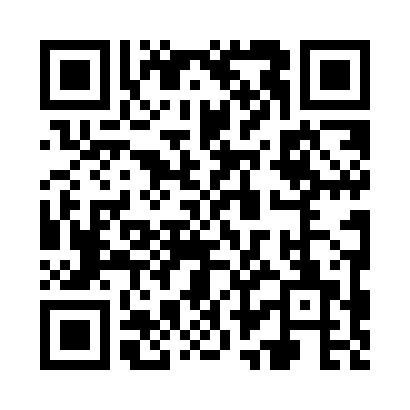 Prayer times for Craig Heights, North Carolina, USAWed 1 May 2024 - Fri 31 May 2024High Latitude Method: Angle Based RulePrayer Calculation Method: Islamic Society of North AmericaAsar Calculation Method: ShafiPrayer times provided by https://www.salahtimes.comDateDayFajrSunriseDhuhrAsrMaghribIsha1Wed5:156:321:215:068:119:282Thu5:146:311:215:068:129:293Fri5:136:301:215:068:139:304Sat5:116:291:215:068:139:315Sun5:106:281:215:068:149:336Mon5:096:271:215:078:159:347Tue5:086:261:215:078:169:358Wed5:076:251:215:078:179:369Thu5:056:241:215:078:189:3710Fri5:046:241:215:078:189:3811Sat5:036:231:215:078:199:3912Sun5:026:221:215:078:209:4013Mon5:016:211:215:078:219:4114Tue5:006:201:215:088:229:4215Wed4:596:201:215:088:229:4316Thu4:586:191:215:088:239:4417Fri4:576:181:215:088:249:4518Sat4:566:171:215:088:259:4619Sun4:556:171:215:088:259:4720Mon4:546:161:215:088:269:4821Tue4:536:151:215:098:279:4922Wed4:526:151:215:098:289:5023Thu4:516:141:215:098:289:5124Fri4:516:141:215:098:299:5225Sat4:506:131:215:098:309:5326Sun4:496:131:225:098:319:5427Mon4:496:121:225:108:319:5528Tue4:486:121:225:108:329:5629Wed4:476:121:225:108:339:5730Thu4:476:111:225:108:339:5831Fri4:466:111:225:108:349:59